Frame Football Registration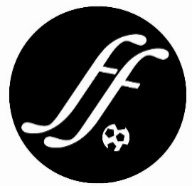 Player Registration: Valid: 1st January 2017 – 31st December 2017Full Name:						Address:  						Post Code:						Tel No.: 						Date of Birth: 						  Age: 							             Email: 							Disability						             Are you registered at a club and if so which one?Mobility:Frame          Cane / Crutches            OtherIf other please specify________	____________________________
Parent / Guardian / Emergency Contact: Mr 	 Mrs	   Ms 	     Miss         Other 	First Name: 						Surname: 						Emergency phone no: 				Email:							Other Medical Details: Please note any other special requirements we should be aware of e.g. asthma, allergies. 							___							___							___CONSENT: Frame Football is a contact sport and Injury is always a possibility. The Frame Football Association cannot be held responsible for any such injuries caused through taking part in games. In the event of an accident or emergency at any of our events, we need you to give us permission for any immediate treatment deemed necessary by a qualified first aider/medical practitioner.Frame Football is a unique, exciting and new growing sport generating a lot of interest and publicity. We therefore ask for your permission to use any photos, videos or any other images taken of your child participating at our events. These images could be used on our website, social media and in any other promotional publications or displays, printed or electronic and any other media we might use in future.By signing the form below you agree to all our conditions of consent for the named participant to be registered and take part in Frame Football.							
Players Signature 
							
Parents Signature 
(parent/guardian if under 18 years)Date:  					